1.В треугольнике отмечены середины и сторон и соответственно. Площадь треугольника равна 57. Найдите площадь четырёхугольника .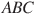 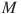 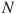 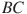 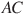 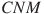 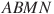 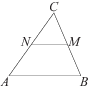 2.Площадь параллелограмма равна 6. Точка  — середина стороны . Найдите площадь трапеции .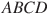 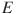 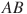 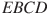 3.На клетчатой бумаге с размером клетки 1 см 1 см отмечены точки , и . Найдите расстояние от точки до середины отрезка . Ответ выразите в сантиметрах.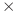 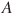 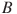 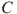 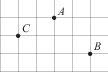 4.Найдите тангенс угла .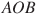 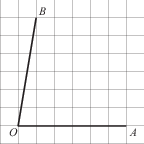 5.Найдите тангенс угла .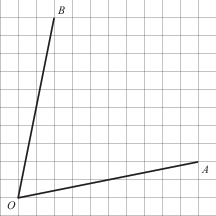 6.Найдите угол . Ответ дайте в градусах.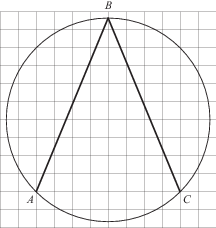 7.Из квадрата вырезали прямоугольник (см. рисунок). Найдите площадь получившейся фигуры.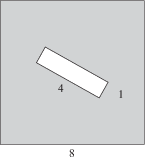 8.Площадь одной клетки равна 1. Найдите площадь фигуры, изображённой на рисунке.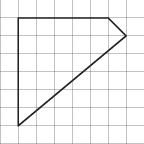 9.В треугольнике  — средняя линия. Площадь треугольника равна 57. Найдите площадь треугольника .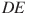 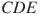 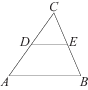 10.Найдите площадь трапеции, изображенной на клетчатой бумаге с размером клетки 1 см 1 см (см. рис.). Ответ дайте в квадратных сантиметрах.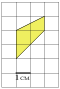 